Nr. ________ / ____________________                                                           APROBAT,                                                                                                                                      Primar                                                                                                                               Nedelcu DanielCAIET DE SARCINI SERVICII MEDICALE DE MEDICINA MUNCIICaietul de sarcini face parte integrantă din documentația de atribuire privind atribuirea contractului și constituie ansamblul cerințelor pe baza cărora se elaborează de către fiecare ofertant propunerea tehnică. Caietul de sarcini conține, in mod obligatoriu, specificații tehnice. Cerințele impuse vor fi considerate ca fiind minimale.În acest sens orice ofertă prezentată, care se abate de la prevederile Caietului de sarcini, va fi luată în considerare, dar numai în măsura în care propunerea tehnică presupune asigurarea unui nivel calitativ superior cerințelor minime din Caietul de sarcini. Ofertarea de servicii cu caracteristici tehnice inferioare celor prevăzute în caietul de sarcini sau care nu satisfac cerințele caietului de sarcini, va fi declarată ofertă neconformă și va fi respinsă.I.1. DENUMIRE ACHIZITIE:Prestari servicii medicale de medicina muncii Cod CPV:  85147000-1II. OBIECTUL CONTRACTULUIll.1 Investigațiile medicale de medicina muncii propuse pentru toate categoriile de personal vor respecta cerințele Legii 319/2006 a securității și sănătății în muncă, HG 1425/2006 Norme metodologice de aplicare a Legii 319/2O06, modificată și completată cu HG 955/2010 si HG 355/2007 privind supravegherea sănătății lucrătorilor, modificată și completată cu HG 1169/2011 (cu toate modificările și completările ulterioare).ll.2 Categoriile de personal (functii) existente în cadrul Primariei Poienarii Burchii  sunt:Serviciile medicale ce urmeaza a fi achizitionate trebuie sa asigure realizarea unitara si completa a serviciilor medicale profilactice prin care se asigura supravegherea sanatatii lucratorilor in conformitate cu prevederile art. 19 – 22 din H.G. nr. 355/ 2007 modificata si completata prin HG nr.1169/ 2011 si anume:	 1.1. Servicii medicale de medicina muncii constand in: a) intocmirea si completarea dosarului medical al fiecarui lucrator dupa efectuarea examenelor medicale; b) eliberarea fisei de aptitudini in munca pentru fiecare lucrator (ca urmare a examenului medical la angajare/ la numirea in functia publica, precum si ca urmare a examenului medical periodic); c) efectuarea monitorizarii starii de sanatate a unui numar total de 51 posturi, prin control medical periodic si elaborarea unui raport medical de activitate la sfarsitul examinarilor; d) comunicarea catre Directia de Sanatate Publica si Inspectoratului Teritorial de Munca a morbiditatii cu incapacitatea temporara de munca; e) semnalarea cazului de boala profesionala, conform metodologiei aprobate de catre Ministerul Muncii; f) evaluarea conditiilor de munca a salariatelor care se incadreaza in prevederile OUG privind protectia maternitatii nr. 96/ 2003; 	1.2. Servicii medicale constand in:  - examenul medical la numirea in functia publica/ angajarea in munca, de adaptare, periodic, la reluarea activitatii, promovarea sanatatii la locul de munca. Aceste servicii medicale profilactice prevazute mai sus, se efectueaza potrivit prevederilor Anexelor din H.G. nr. 355/ 2007 modificata si completata prin HG nr. 1169/ 2011, privind supravegherea sanatatii lucratorilor, precum si ale altor acte normative specifice. III. OBIECTIVUL GENERAL AL CONTRACTULUI 	Prezentul caiet de sarcini stabileste conditiile de desfasurare a activitatii specifice serviciului de asigurare servicii medicale corespunzatoare specialitatii de medicina muncii, in conformitate cu prevederile Legii securitatii si sanatatii in munca nr. 319/ 2006, a HG nr. 1425/ 2006 republicata, precum si a H.G. nr. 355/ 2007 modificata si completata prin HG nr.1169/ 2011. Serviciile medicale vor fi furnizate de catre personal medical specializat, acreditat si autorizat conform Legii nr. 95/2006, cu modificarile si completarile ulterioare si care se regaseste in evidentele Directiei de Santate Publica2.1. Pentru lucratorii din cadrul Primariei Poienarii Burchii, necesarul anual estimat de examene si investigatii medicale este urmãtorul: I. efectuarea controlului medical periodic de medicina muncii la toate categoriile de personal din cadrul Primariei pentru anul 2018 cu urmatoarele investigatii obligatorii: 1. Examen clinic general ;2. Electrocardiograma (pentru personalul incadrat in conditii vatamatoare conform HG 520/ 2016  si a fisei 99 din HG nr.1169/ 2011); 3. Glicemie (pentru personalul incadrat in conditii vatamatoare conform HG 520/ 2016  si a fisei 99 din HG nr.1169/ 2011);  4. Aviz de medicina muncii (pentru intreg personalul);  5. Testarea acuitatii vizuale si a campului vizual (pentru personalul incadrat in conditii vatamatoare conform HG 520/ 2016  si a fisei 99 din HG nr.1169/ 2011); 6. Probe vestibulare, probe de echilibru (Conducatori auto si electrician conform Fisei 140/ 124 din HG nr.1169/ 2011);  7. Audiograma (Conducatori auto si electrician conform Fisei 140/ 124 din HG nr.1169/ 2011);  9. Examen psihologic (Conducatori auto si electrician conform Fisei 140/ 124 din HG nr.1169/ 2011);II. In cazul angajarii/ numirii in functia publica/ demnitate publica a acestora, institutia poate asigura examenele medicale necesare la angajare functie de fiecare categorie de personal in parte. Examene medicale pentru functii publice si contractuale necesare la angajare se vor efectua conform HG nr.1169/ 2011, privind supravegherea sanatatii lucratorilor. 2.2. Consilierea Angajatorului: - consiliere pentru fundamentarea strategiei de securitate si sanatate in munca; - participarea si consilierea de specialitate a medicului de medicina muncii la lucrarile Comitetului de Securitate si Sanatate in Munca; - participarea si consilierea de specialitate la evaluarea nivelului de risc la locul de munca si pe unitate; - intocmirea si prezentarea de catre medicul de medicina muncii a Rapoartelor scrise cu privire la starea de sanatate a lucratorilor.2.3. Locul si modul de desfasurare al examenelor medicale: - ex. medical la angajare va fi efectuat la cabinetul medical al prestatorului; - ex. medical periodic va fi efectuat de preferinţã la sediul beneficiarului si/sau la cabinetul medical al prestatorului in situaţia în care examenul medical nu se poate efectua la sediul beneficiarului. Examenul medical la angajare va fi efectuat cel tarziu in ziua angajarii. Fisa de aptitudini pentru examenul medical la angajare va fi eliberata in 48 de ore de la finalizarea examenului medical. Programarea examenelor medicale periodice va fi stabilita de comun acord intre Inspectorul de specialitate - Expert in SSM al beneficiarului si responsabilul de contract din partea prestatorului. Fisa de aptitudini in urma examenului medical periodic va fi eliberata in 5 zile lucratoare de la finalizarea examenului. 2.4. Alte cerinte: - Rapoartele, privind starea de sanatate a angajatilor, solicitate de catre beneficiar vor fi transmise in 5 zile lucratoare; - Medicul de medicina muncii poate propune efectuarea si a altor examene clinice si paraclinice suplimentare odata cu identificarea unor noi factori nocivi profesionali; efectuarea acestora urmand a se realiza numai cu informarea si aprobarea prealabila a beneficiarului; - Prestatorul are obligatia de a nu transfera, total sau partial, obligatiile sale asumate prin contract, unei terte parti, fara sa obtina in prealabil acordul scris al beneficiarului; - Posibilitatea de a presta servicii medicale, altele decat cele stabilite de legislatia in vigoare, pentru personalul care are trimitere de la medicul de familie, cu decontare prin Casa de Asigurari de Sanatate sau cu aplicarea unui coeficient de reducere a serviciilor suplimentare stabilit de catre prestator. 3. Conditii obligatorii de indeplinit si realizat pentru participantii la procedura: 	CERINTE OBLIGATORII OFERTANTI :Medic de medicina muncii acreditat, CU DREPT DE LIBERA PRACTICAPentru analize de laborator: SR EN ISO 151897Firma sa fie inregistrata cu SR EN ISO 9001:2015Pentru a fi acceptata, oferta trebuie sa contina tarife pentru intreaga gama de investigatii medicale prezentate in oferta financiara anexata prezentului caiet de sarcini, (exprimate in lei/ investigatie) precum si valoarea totala a investigatiilor. 	Neofertarea uneia sau mai multor pozitii din cele solicitate conduce la respingerea ofertei. Nu sunt admise oferte partiale sau alternative. La prezentarea ofertei, solicitantii vor inainta documente de abilitare pentru efectuarea examinarilor medicale solicitate si de medicina muncii, emise de institutii din domeniul sanatatii: 	-Copie aviz libera practica medic de medicina muncii si asitenti medicali	-Certificare SR EN ISO 9001:2015	-Autorizatie sanitara de functionare	-Extras din registrul unic al cabinetelorContractantul are obligatia de a pune la dispozitia achizitorului (Primaria Poienarii Burchii) dosarele medicale ale salariatilor la finalizarea contractului. Plata serviciilor se va face in baza facturii fiscale emise de catre prestator (pentru serviciile medicale efectiv prestate) in perioada valabilitatii contractului si depuse la sediul Primariei Poienarii Burchii. Factura fiscala va fi insotita de Raportul de activitate si fisele de aptitudini pentru fiecare salariat in parte.Intocmit, Radu Florin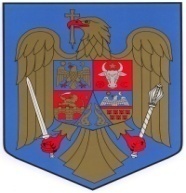 ROMÂNIAJUDEŢUL PRAHOVACOMUNA POIENARII BURCHIICod fiscal : 2843647Tel./fax: 0244-486244e-mail : primariapoienarib@yahoo.ro  Nr. crt.Denumire functieNr. persoane1Primar12Veceprimar13Secretar14Şef birou25Funcţii publice de execuţie96Personal contractual37Sofer – categoria B18Şofer microbuz şcolar29Masinist buldoexcavator110Bibliotecar111Politist local, din care o persoana conduce masina institutiei312Asistent personal al persoanei cu handicap grav26TOTAL51